Интеллектуальный марафон школьников города Челябинскав 2016-2017 учебном году. Заключительный тур обществознание 5 классЗадание 1. Определите, являются ли верными суждения? «ДА» или «Нет»По одному баллу за каждый правильный вопрос. Изменение и преобразование человеком окружающего мира - это деятельность.1) да  2) нет1.2.К биологическим потребностям  человек относятся движение и отдых.1) да  2) нет1.3. Уметь учиться – значит иметь хорошие оценки.1) да  2) нет1.4.Развитие техники и орудий труда называют техническим прогрессом1)да  2) нет1.5. Народы России, несмотря на различия в языках, религии, обычаях и быте, тесно связаны общностью исторических судеб.1) да  2) нетОтветыЗадания 2 оцениваются по одному баллу за каждый правильный ответ2.1. Прочитай приведенные примеры. Что из перечисленного можно отнести к инстинктивным действиям человека?Схватившись за горячую сковородку, Марина резко отдернула руку.Во время урока Сергей неожиданно уронил на пол ручку.Просыпаться в 7 утра, даже в воскресенье, вошло у Нины в привычку.Когда учитель вошел в класс, все дети встали.Ответ :12.2 . Все термины, приведенные ниже, за исключением одного, связаны с понятием «хобби». Укажите термин, не связанный с этим понятием.1. Интерес 2. Увлечение 3. Обязанность 4. Желание 5. СтремлениеОтвет 3Света прочитала в книге о том, как в годы страшных эпидемий и войн больным и раненым помогали сестры милосердия. Она вспомнила знакомых медсестер и то, как они могут унять боль, утешить и вселить надежду на выздоровление. «Стану я, пожалуй, медицинской сестрой, --решила девочка, -- и начну учиться профессии как можно скорее!»После какого класса Света может поступать в медицинский колледж?1) после 8 класса2) после 9 класса3) после 10 класса4) после 11 классаОтвет 2 Отрывок из знаменитого произведения 18 века «Юности честное зерцало»:Сиди прямо и не хватай первый блюдо, не жри, как свинья, и не дуй в ушное блюдо, чтобы везде брызгало, не сопи, не облизывай перстов и не грызи костей, но обрежь ножом..Какие разновидности социальных норм можно выделить в данном произведении:Религиозные нормыОбрядыНравыМанерыЗаконыОтвет 42.5. Основным видом деятельности взрослого человека является:1. игра2. труд.3. общение.4. учебаОтвет 22.6.  Все термины, приведенные ниже, за исключением одного, связаны с понятием « экономика». Укажите термин, не связанный с этим понятием.1.капитал. 2.заводы.3. предпринимательство. 4. семьяОтвет 4Задание 3.3.1. У советского поэта С. Маршака есть такие строки          И всегда-то мне дня было мало,            Даже в самые долгие дни,             Для всего, что меня занимало,             Дружбы, драки, игры, беготни.Как ты думаешь, о какой поре своей жизни вспоминает автор: детстве или отрочестве? Почему ты сделал такой вывод? Оценивается в 2 балла.Ответ. Поэт писал о детстве, об этом говорят его занятия и интересы.Дан полный правильный ответ –2 баллаОтвет неполный или содержит неточности –1 баллОтвет неверный или отсутствует - 0 баллов.3.2. Определите, кто или что является лишним в ряду? Лишний элемент ряда подчеркните и объясните, почему вы так решили. Оценивается в 2 балла1) вязание крючком, служба в армии, собирание фантиков, оригами;Ответ: 2. Объяснение: служба в армии — обязанность, остальное — увлечения человека; Оценивается в 2 балла, если сделан правильный выбор из ряда и дано правильное объяснение.Оценивается в 1 балл, если сделан правильный выбор из ряда ИЛИдано правильное объяснение.Оценивается в 0 баллов, если не сделан правильный выбор из ряда и не дано правильное объяснение.В каких поговорках, приведенных ниже, идет речь о пользе учения? Запиши номера, под которыми представлены эти поговорки. Оценивается в 3 балла. За каждый правильный ответ по 1 баллу.Ученье - путь к уменью.Без терпенья нет ученья.Учить - ум точить.Испокон века книга растит человека.Почитай учителя, как родителя.Книги не говорят, а правду сказывают.Ответ: 1,3,4 3.4. Какие права имеет несовершеннолетний ребенок? Выбери правильные ответы и запиши цифры, под которыми они указаны. За каждый правильный ответ по 1 баллу.1) право определять место жительства семьи2) право воспитываться в семье3) право проживать совместно с родителями4) право распоряжаться собственностью5) право общаться с  родственниками6) право на имущество. Ответ: 2,3,5,63.5. Современный поэт О.С.Бундур описал в своем стихотворении одну из семейных ситуаций. Прочитай его и выполни задание. Папа жалуется:что-тоУтомляюсь от работы…Мама тожеУстаю,На ногах едва стою…Я беру у папы веник—Я ведь тоже не бездельник, После ужина посудуСам помою, не забуду,Папу с мамой берегу,Я же сильный, Я смогу!Можно ли утверждать, что данная семья выполняет свою главную обязанность, какую? Ответ поясни, почему ты так думаешь.Ответ. В ответе должно быть сказано, что в описанная в стихотворении семья выполняет свою главную обязанность—воспитание ребенка. В обосновании должна быть отражена мысль о том, что в ребенке воспитано уважение к родителям, он понимает, что маме и папе необходимо помочь и осуществляет посильную ему помощь.Дан правильный ответ  какую обязанность выполняет семья и приведено обоснование—2 баллаДан ответ,  какую обязанность выполняет семья без обоснования ИЛИ приведено верное суждение, соответствующее заданию -1 баллНе дан ответ,  какую обязанность выполняет семья без обоснования суждения, соответствующего заданию- 0 3.6. Сравни две формы деятельности – труд и игру. Выберите и запишите в первую колонку таблицы номера черт сходства, а во вторую колонку номера черт отличия.1) способствует познанию мира 2) предполагает использование специального оборудования3) позволяет удовлетворять материальные потребности4) осуществляется как индивидуально, так и сообщаОтвет  1423Задание 4.4.1. Найди в правом столбце окончание пословиц о семье, начало которых находится в левом столбце, правильно их соедини.Ответ: За каждый правильный ответ по 1 баллу. (всего 5 баллов)4.2.Установи последовательность действий, необходимых для успешного самообразования. Ответ должен состоять из цифр, запиши их в правильном порядке.1) Оценить, какие знания и умения уже имелись2) наметить план получения желаемых знаний и умений3) выбрать способы получения нужных знаний и умений4) определить, что хочу узнать и чему хочу научиться5) составить новый план на будущее6) проверить себя, что уже появилось из желаемых знаний и умений.Ответ:1,4, 2,3,6,5. Всего 6 баллов4.3.Распределите следующие термины по двум колонкам таблицы. В первую поместите явления, принадлежащие природе, а во вторую — явления человеческой культуры. За каждый правильный ответ -1 балл 1) Река; 2) Стон; 3) Аромат; 4) Канал; 5) Запах; 6) Наконечник стрелы; 7) Слово; 8) Кусок кварца. 4.4.Установи  соответствие между правами и обязанностями граждан РФ и примерами их действий. К каждой позиции первого столбца подбери соответствующие позиции второго столбца. За каждый правильный ответ  - 1 балл.4.5.. Впишите в таблицу примеры  основных сфер общества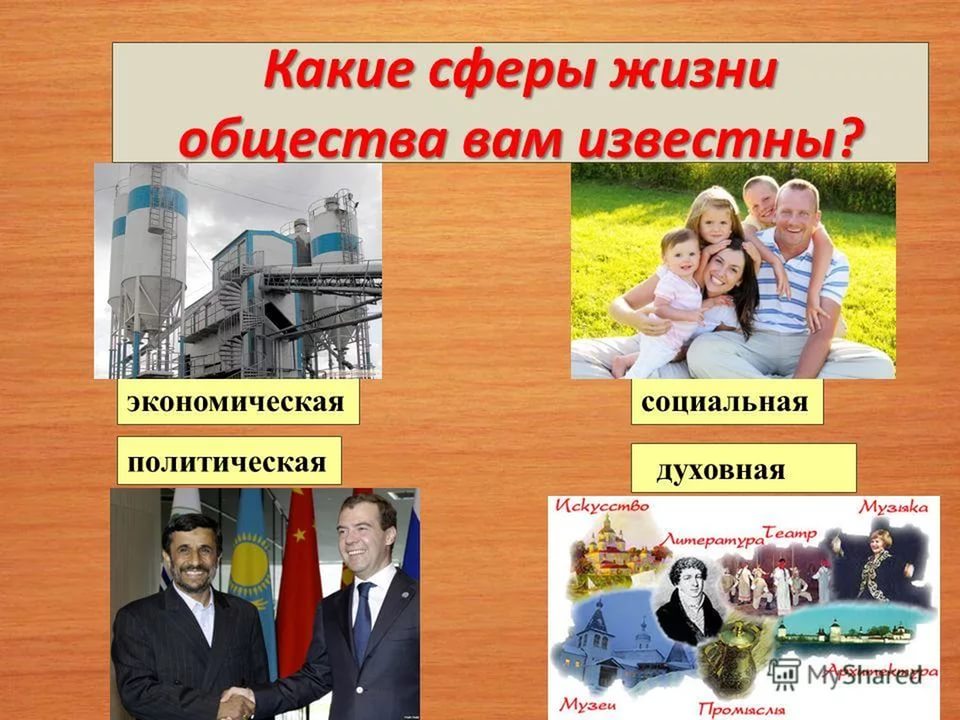 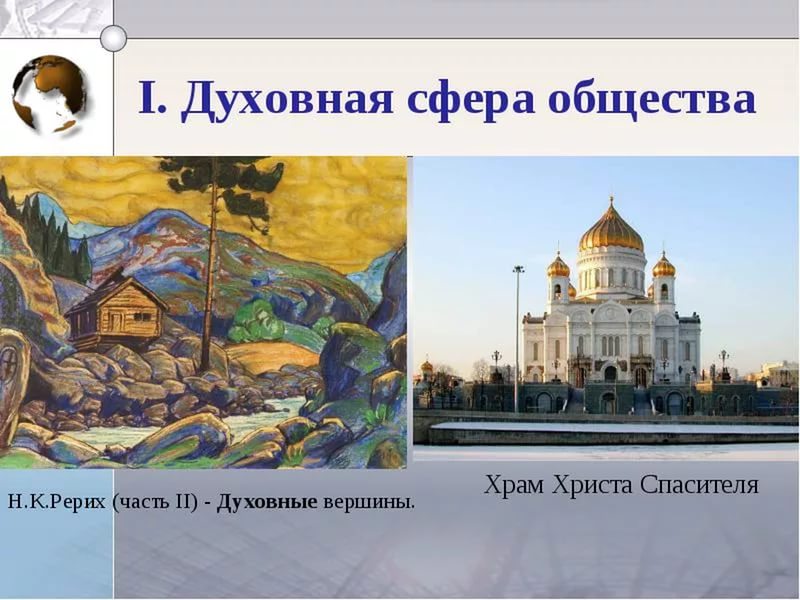 2.	3.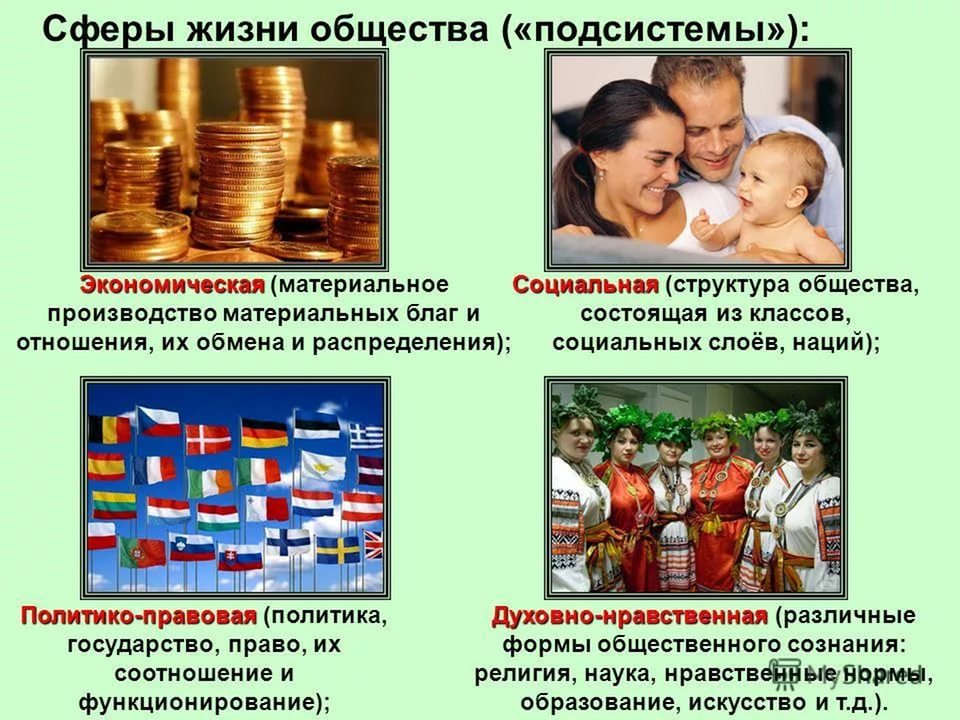 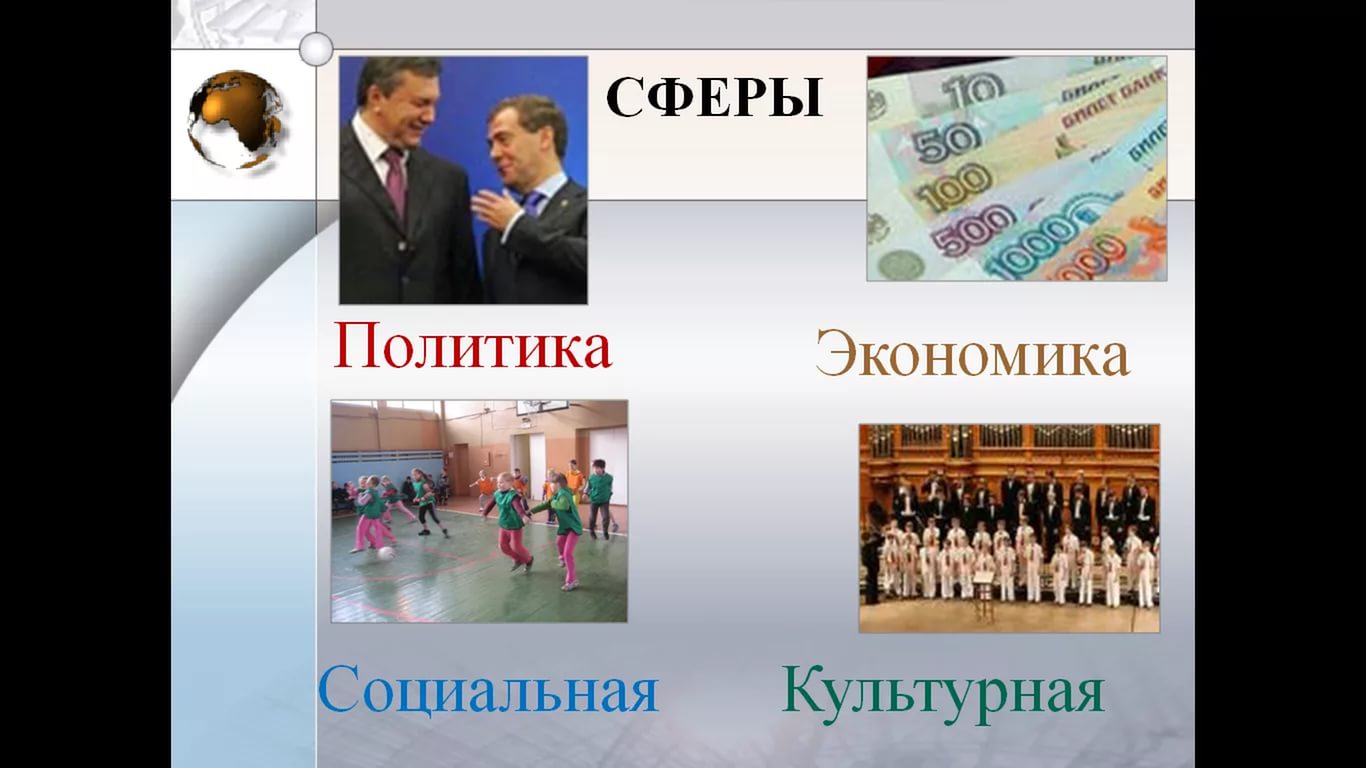 5.					6.Задание 5.5.1..Заполни пустую ячейку в схеме. оценивается в 1 балл                                                        		Распределяет обязанностиПринимает решения по организации хозяйства                                                          		_________________________________Ответ может содержать: заботится о порядке в семье ИЛИСоставляет план домашних дел ИЛИНакапливает и бережет необходимое в хозяйстве имущество, возможны другие правильные ответы.5.2. Марина И. – пятиклассница. В 5 классе еще не изучают биологию, но Марине этот предмет очень нравится. Она нашла детский сайт эколого-биологической направленности в Интернете и стала регулярно читать то, что на этом сайте размещается, и выполнять задания для самостоятельной работы. Можно ли назвать это занятие Марины самообразованием? Обоснуй свой ответ.Ответ:  В ответе должно быть сказано, что занятия Марины можно назвать самообразованием, так как она занимается сама, по своему собственному побуждению, и результатом ее занятий становятся экологические и биологические знания, приобретенные с помощью самостоятельного изучения предмета.Дан соответствующий ответ и обоснование – 1балл Дан ответ без обоснования ИЛИ приведенное суждение не дает ответа на поставленный вопрос.-- 0 баллов6.1.Прочитай приведенный ниже текст, в котором пропущен ряд слов Выбери из предложенного ниже списка слова, которые необходимо вставить на место пропусков. Оценивается в 6 баллов.   Государственный гимн России является официальным _(А)________ страны. Он представляет собой музыкальное произведение, исполняемое в случаях, предусмотренных (Б)___________. Государственный гимн исполняется во время подъема государственного (В)_________ России. Он исполняется и при вступлении в должность(Г) __________ страны. На пограничных столбах и в пунктах пропуска через государственную границу Российской Федерации размещается государственный (Д)_________ России. Изображенный на нем орел в правой лапе держит (Е)________. Список слов даны в именительном падеже, единственном числе. Каждое слово может быть использовано один раз. Обрати внимание, что будут использованы не все слова.1) герб2) закон3) власть4) символ5) флаг6) государство7) Президент8) скипетрОтвет 4257186.2.Распредели перечисленные признаки в две колонки «наследуемые признаки» и признаки, приобретенные человеком на протяжении жизниОвал лицаСпособность защищатьсяСпособность делать запасы впрокСпособность относиться к другим, как к самому себеСпособность мыслитьСпособность утолять жажду, голодСпособность отличать хорошее от плохого6.3 Приведи пять отличий, по которым животное отличается от человека. Ответы напиши Животное в отличие от человека…Оценивается в 5 баллов.1. Не владеет речью2. Не способно к творчеству3. Не способно к прямохождению4. Не способно действовать по плану5. Не имеет развитого головного мозга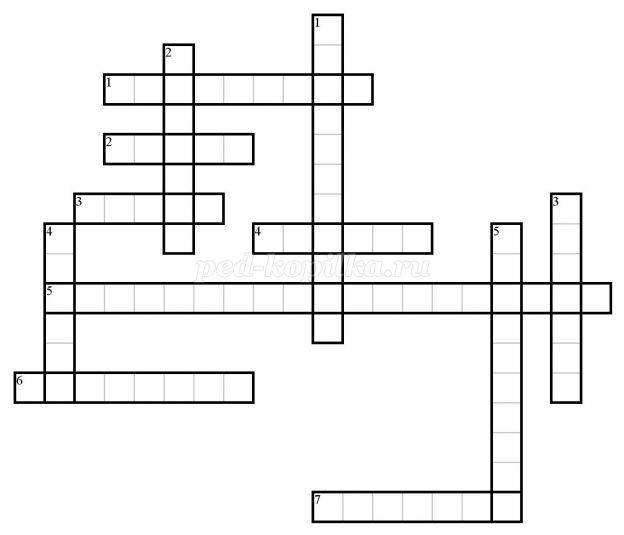 
По горизонтали:
1. Благодаря ему в Москве по сей день существует знаменитая картинная галерея.
2. Главный труд школьников.
3. Продукт труда, предназначенный для продажи.
4. Опытный и талантливый специалист своего дела. 
5. К ней обязывает богатство.
6. Денежное вознаграждение за труд. 
7. Ручной труд по изготовлению различных предметов.
По вертикали:
1. Великий русский ученый, основоположник космонавтики.
2. Богатый человек, выделяющий средства на развитие культуры и наук.
3. Если бы не было этой профессии, учебников бы тоже не существовало. 
4. «Была бы охота, заладится всякая…» (укажите пропущенное слово).
5. Труд писателей, музыкантов, художников.
Ответы:
По горизонтали: 1. Третьяков; 2. Учеба; 3. Товар; 4. Мастер; 5. Благотворительность; 6. Зарплата; 7. Ремесло.
По вертикали: 1. Циолковский; 2. Меценат; 3. Учитель; 4. Работа; 5. Творчество.
12345даданетдадаЧерты сходстваЧерты отличия1,42,3Левый столбецПравый столбец1.Любовь,да совет,А) коли у мужа с женой лад2. Лень мужа не кормит,Б) а красна пирогами3. На что и кладВ) так и горя нет4.Не красна изба углами,Г) одна сатана5.Муж да женаД) только портит12345ВДАБГЯвления природы                                                                       Явления культуры   12358                                                                                                 467Права и обязанностиДействия гражданинаА. Права1.Распоряжение собственностьюБ. Обязанности2. Уплата налогов      3. Заботиться о сохранении исторического и культурного наследия4. Совершать сделки5. Посещать музеи6. Соблюдать Конституцию РФ ПраваОбязанности1,4,5,2,3,6Духовная сфера Политическая сфера Экономическая сфераСоциальная сфера324615абвгде425718наследуемые признакипризнаки, приобретенные человеком на протяжении жизни1,2,3,64,5,7